      Witam Was Drogie Dzieci dzisiejszy temat zajęć: 1. Ćwiczenia emisyjne.Ćwiczenia z wykorzystaniem słów i sylab, melodii wymyślonych przez Rodzica: - Złość, złość - mam jej dość; radość wielka, he, he, he, o,o!2. Zabawa Wyrażamy emocje.EMOCJE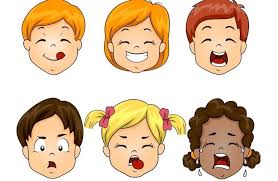 W jaki sposób można wyrazić emocje dorosłych i dzieci, o których jest mowa w wierszyku?Kiedy na niebie słoneczko świeci,cieszą się bardzo dorośli i dzieci.Dzisiaj po niebie płyną czarne chmury,deszcz pada i każdy ma humor ponury.Kiedy mam zły humor i kiedy mnie złość dopadnie,jestem niegrzeczny, choć dobrze wiem, że to bardzo nieładnie.Kiedy dziecko się boi ciemności dookoła,wtedy mamę i tatę do siebie głośno woła.Płaczę, kiedy jest mi smutno i wszystkiego dosyć mam,łzy mi płyną po policzkach i chcę zostać wtedy sam.3. Ćwiczenia poranne. Zabawa orientacyjno - porządkowa Różne powitania. Witają się kolana ( plecy, łokcie, czoło...).Ćwiczenia wyczucia ciała i przestrzeni - Wiatraczki. Dziecko obraca się wokół własnej osi z rozłożonymi w bok rękami, w jedną i w drugą stronę.Ćwiczenia rąk i nóg - Spacer raków. Dziecko porusza się tyłem, w siadzie podpartym, w różnych kierunkach.4. Oglądanie filmu jak działa waga szalkowa. Załącznik5.Ćwiczenia w porównywaniu masy przedmiotów.Jeśli masz w domu wagę szalkową, porównaj masę wybranych przedmiotów  i określ, co jest cięższe, co jest lżejsze ( przedmioty: klocki, piłka, lalka, miś, tworzywo sztuczne).6. Wykonaj zadanie w karcie pracy, cz. 4, s. 55.Kolorowanie w każdej parze cięższego przedmiotu. Kończenie rysowania wag według wzoru. 7. Zabawa ruchowa  Waga.Zabawa w parach, stajemy naprzeciwko siebie, podajemy sobie ręce i naprzemiennie wykonujemy przysiady. 8. Ćwiczenia gimnastyczne.Marsz po obwodzie koła, dłonie oparte na biodrach - kciuk znajduje się z przodu, a pozostałe palce z tyłu.Swobodny bieg po pokoju, na hasło : Wichura - podbieganie przez dzieci do ściany  i przyleganie do niej plecami, ramiona ułożone w skrzydełka. brzuch wciągnięty.Leżenie na brzuchu, ramiona wyprostowane. 9. Zabawa Miny  i minki .Mimiką naśladujemy polecenia.Jesteście smutni - układanie ust w podkówkę,Jesteście zdziwieni - marszczenie czoła,Jesteście przestraszeni - szeroko otwieramy oczy, otwieramy usta, tak jak przy głosce O,Dmuchanie na płomień świecy - wykonujemy głęboki wdech i wydech,Śpicie - zamykamy oczy.10. Nauka wiersza Ewy Małgorzaty Skorek Nazwy miesięcy - utrwalanie nazw miesięcy.Jakie w roku miesiące mamy?Czy wszystkie nazwy miesięcy znamy?Komu nie sprawi trudu zadanie,niech rozpoczyna ich wyliczanie.Powietrza buzia dużo nabierai na wydechu nazwy wymienia:styczeń, luty, marzec, kwiecień, maj, czerwiec, lipiec, sierpień, wrzesień, październik, listopad, grudzień.Jeśli za trudne było zadaniećwicz dalej z nami to wyliczanie:styczeń, luty, marzec, kwiecień, maj, czerwiec, lipiec, sierpień, wrzesień, październik, listopad, grudzień.Powodzenia! Co jest cięższe, a co lżejsze?